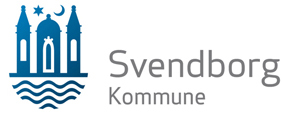 Hvis du udfører offentlig tjeneste eller hverv 
(fx pædagog, lærer, sundhedsplejerske, læge el. lign) Sendes tilUnderretning efter servicelovens § 153Familieafdelingen@svendborg.dk Børn- og unge, FamilieafdelingenCentrumpladsen 7, 2.sal, 5700 Svendborg. Underretning efter servicelovens § 153Underretning indsendt af:Underretning indsendt af:Underretters navnUnderretters stillingAnsættelsesstedTelefonnummerDato for indsendelse af underretningHvem handler det om/kontaktoplysninger:Hvem handler det om/kontaktoplysninger:Hvem handler det om/kontaktoplysninger:Barnet/den unges navn:Barnet/den unges navn:Cpr.nr:Adresse:Adresse:Evt. klassetrin:Moderens navn og adresse:Moderens navn og adresse:Moderens tlf.nr.:Faderens navn og adresse:Faderens navn og adresse:Faderens tlf.nr.:Forældremyndighed (sæt kryds)                         
   Mor          Far           FællesBehov for tolkebistand? (sæt kryds)Ja, anfør sprog/dialekt:      
Nej Behov for tolkebistand? (sæt kryds)Ja, anfør sprog/dialekt:      
Nej Faktuelle oplysninger:Faktuelle oplysninger:1. ObservationerHvad er anledningen til underretningen? (eksempler på punkter, der kan indgå. Se støttepunkter på side 4)2. MisbrugsproblemerEr der misbrug i familien?
Uddyb3. SøskendeHvor gamle er evt. søskende? Hvilken skole/daginst. e.l. går de i?4. Hvad er der gjort for at afhjælpe problemet i eget regi?Herunder om sagen har været forelagt i den tværfaglige gruppe og i modsat fald begrundelsen herfor.5. Orientering af forældreUnderretningen er forelagt forældrene – dato. Forældrenes bemærkninger og evt. underskrift6. Yderligere bemærkningerUnderskriftUnderskriftUnderretters underskriftVejledning vedrørende underretningIndholdet i underretningen skal være beskrevet objektivt med datoer og beskrevne episoder/observationer. Overskrifts/stikordsform kan ikke anvendes. Der skal ikke være tolkninger og vurderinger.Det skal fremgå, hvorvidt der er tale om observation over et forløb, eller om det er en enkelt handling/episode, der giver anledning til underretningen. Ved enkelt episode beskriv så præcist som muligt, hvad der fandt sted.Det skal fremgå, hvad man har gjort for at afhjælpe problemerne indenfor egen faggruppe og indenfor egen institution/skole/e.l.Det skal fremgå, om forældrene er bekendt med indholdet af underretningen/om at underretningen er sendt til Familieafdelingen, samt evt. hvilke punkter de er uenige i. Samtidig understreges, at forældremyndighedens uenighed IKKE skal medføre rettelse i underretningen.Forældremyndighedens holdning skal blot fremgå - evt. som selvstændigt brev.Såfremt forældremyndigheden ikke er orienteret om underretningen, bedes dette fremgå med begrundelse herfor.Hvis der ikke er tilstrækkeligt plads i skemaet kan supplerende oplysninger vedlægges.I akutte tilfælde, f. eks. ved formodning eller viden om fysisk mishandling, seksuelt misbrug eller andre strafbare forhold, må forældrene ikke orienteres om underretningen, fordi det i disse forhold er Børn- og Ungegruppen, der afgør det videre forløb eventuelt i samarbejde med politiet. Ring i stedet straks til socialrådgiveren i Børn og Ungegruppen, giv en mundtlig orientering og aftal hvem der gør hvad, og aftal nærmere om fremsendelsen af den skriftlige underretning.Støttepunkter / underretningsskema Anvend evt. et eller flere af følgende støttepunkter ved udfyldelsen af underretningsskemaets rubrikker om faktuelle oplysninger. 
(Medtag kun de relevante punkter):Hvordan fremstår barnet fysisk og psykisk: Normal - lille - gennemsigtig - grå - trist - glad etc.Hvordan fungerer barnet.UdviklingsniveauKan barnet skabe relationer?Hvordan er forholdet til kammerater og voksne?Kan barnet koncentrere sig?Fungerer barnet bedst i strukturerede/ustrukturerede situationer?Hvordan reagerer barnet på krav?Påfaldende træk ved barnets adfærd.Beskrivelse af forældre - barn kontrakten:Er kontrakten sund?Er barnet glad, når det bliver hentet?Er der fysisk kontakt?Er forældrene nærværendeEr forældrene observeret beruset/påvirkede i samvær med barnet?
Institutionens samarbejde med forældrene:Er der god kontakt til forældrene?Hvordan reagerer forældrene på din bekymring?Ved beskrivelse af observationer, overvej at anvende underbyggende eksempler.Bekendtgørelse om underretningspligt over for kommunen.Lov om Social Service § 153. Personer, der udøver offentlig tjeneste eller offentligt hverv, skal underrette kommunen, hvis de under udøvelsen af tjenesten eller hvervet får kendskab til eller grund til at antage,at et barn eller en ung under 18 år kan have behov forsærlig støtte efter kapitel 11,at et barn umiddelbart efter fødslen kan få behov for særlig støtte efter kapitel 11 på grund af de vordende forhold, ellerat et barn eller en ung under 18 år har været udsat for vold eller andre overgreb.Stk. 2. Socialministeren kan fastsætte regler om underretningspligt for andre grupper af personer, der under udøvelsen af deres erhverv får kendskab til forhold eller grund til at antage, at der foreligger forhold, som bevirker, at der kan være anledning til foranstaltninger efter denne lov. Socialministeren kan endvidere fastsætte regler om, at andre grupper af personer har underretningspligt efter stk. 1, nr. 2, i forbindelse med aktiviteter uafhængigt af deres erhverv.Stk. 3. Kommunalbestyrelsen skal, medmindre særlige forhold gør sig gældende, efter anmodning videregive oplysninger til den person, der har foretaget underretningen efter stk. 1 eller efter regler udstedt i medfør af stk. 2, 1. pkt., om, hvorvidt underretningen har givet kommunen anledning til undersøgelser eller foranstaltninger efter denne lov vedrørende det barn eller den unge under 18 år, underretningen vedrører.